K u p n í   s m l o u v auzavřená podle § 2079 a násl. občanského zákoníku č. 89/2012 Sb. v platném zněníčíslo smlouvy prodávajícího:				250301/2021číslo smlouvy kupujícího:				394/20211. Smluvní stranyProdávající         Právnická osoba zapsána v obchodním rejstříku vedeném Krajským soudem v Brně, oddíl B, vložka 3862aKupujícíPovodí Ohře, státní podnik je zapsán v obchodním rejstříku Krajského soudu v Ústí nad Labem v oddílu A, vložce č. 13052   uzavírají tuto kupní smlouvu:2. Předmět smlouvy2.1 Předmětem této smlouvy je převod vlastnického práva k movité věci, a to nového a nepoužitého sanitárního kontejneru s integrovaným fekálním tankem za podmínek podle této smlouvy. 	(dále jen předmět této smlouvy) Podrobná specifikace 1 ks sanitárního kontejneru s integrovaným fekálním tankem a příslušenství je uvedena v příloze č. 1 kupní smlouvy – Technická specifikace, která je nedílnou součástí této smlouvy. 3. CenaKupní cena předmětu této smlouvy uvedeného v čl. 2 včetně dodání na místo určené kupujícím je dohodnuta podle zákona č. 526/1990 Sb., o cenách, ve znění pozdějších předpisů, jako cena pevná.3.2	Kupní cena za předmět této smlouvy včetně výbavy uvedené v příloze této smlouvy        činí								279 289 Kč bez DPH, ke kupní ceně bude účtována DPH				  58 651 Kč,(v zákonné výši stanovené ke dni zdanitelného plnění)cena celkem							337 940 Kč včetně DPHPodrobně je cena za předmět této smlouvy, včetně příslušenství a výbavy uvedena v příloze č. 2 této smlouvy – cenová skladba.4. Platební podmínky4.1 Kupující prohlašuje, že má zajištěny finanční prostředky k úhradě kupní ceny a zavazuje se předmět této smlouvy převzít a zaplatit prodávajícímu dohodnutou cenu dle bodu 3.2 smlouvy, za podmínek dle této smlouvy.4.2 Fakturu za předmět této smlouvy je prodávající oprávněn vystavit po protokolárním předání předmětu smlouvy. Faktura bude obsahovat podrobnou specifikaci předmětu, označení prodávajícího a kupujícího, fakturovanou částku, číslo kupní smlouvy, číslo dodacího listu, číslo faktury a datum s podpisem. Faktura musí splňovat náležitosti ve smyslu daňových a účetních předpisů platných na území České republiky, zejména zákona č. 563/1991 Sb., o účetnictví a zákona 235/2004 Sb., o DPH v platném znění a dále náležitosti stanovené touto smlouvou. Datem uskutečnění plnění bude den předání a převzetí předmětu této smlouvy uvedený na předávacím a přejímacím protokolu. Protokol bude nedílnou součástí faktury. 4.3 Splatnost faktury je 30 dnů od data doručení faktury kupujícímu. Peněžitý závazek (dluh) kupujícího se považuje za splněný v den, kdy je dlužná částka připsána na účet prodávajícího. 4.4	V případě, že faktura nebude obsahovat všechny, v bodě 4.2 této smlouvy uvedené náležitosti, nebo budou náležitosti chybné, kupující tuto fakturu vrátí. Prodávající je povinen ji opravit a opravenou fakturu zaslat znovu kupujícímu. V takovém případě začíná běžet nová lhůta splatnosti ode dne doručení bezvadně (opravené, popř. nově vystavené) faktury kupujícímu. Předat faktury lze i elektronicky na adresu: faktury-pr@poh.cz.4.5 Pokud Prodávající nedodrží správný postup fakturace, zejména ustanovení zákona č. 235/2004 Sb. o DPH v platném znění, v důsledku čehož dojde u Kupujícího k chybnému vypořádání DPH, zavazuje se Prodávající zaplatit Kupujícímu smluvní pokutu ve výši 1,5 násobku částky, která bude správcem daně vyměřena Kupujícímu jako sankce5. Podmínky dodávky předmětu smlouvy5.1 Prodávající se zavazuje dodat kupujícímu požadovaný předmět této smlouvy uvedený v čl. 2 smlouvy do 12.7.2021. Po uplynutí uvedené lhůty má kupující právo odstoupit od smlouvy.5.2 Prodávající je povinen uvědomit kupujícího 10 pracovních dnů předem o datu předání předmětu této smlouvy. Předmět této smlouvy se prodávající zavazuje dopravit na místo předání. Místem předání je Povodí Ohře, státní podnik, provoz Chomutov, VD Klášterec nad Ohří. Kontaktní osoba Kupujícího ve věci předání a převzetí předmětu kupní smlouvy je:xxxxxxxxxxxx, mistr soustavy Kadaň-Klášterec, e-mail: xxxxxxxxxxxx, tel.: xxxxxxxxxxxx.Kontaktní osoba Prodávajícího je xxxxxxxxxxxx.5.3 Převzetí nastane po provedené kontrole dodávky v místě plnění a vyzkoušení funkčnosti.  Každá dodávka musí obsahovat dodací list, který má tyto minimální náležitosti: číslo smlouvy,obchodní jméno prodávajícího,nezaměnitelnou specifikaci dodaných položek,množství a ceny dle jednotlivých položek.5.4 Prodávající při předání předmětu této smlouvy předá kupujícímu všechny potřebné doklady, tj. zejména manuál, protokoly o zkouškách zařízení, prohlášení o shodě dle zákona 22/1997 Sb., nebo CE certifikát, veškeré návody nutné k řádnému a bezpečnému užívání předmětu této smlouvy a veškerou dokumentaci. Všechny doklady včetně dokumentace musí být v listinné podobě v českém jazyce a předány i na elektronickém nosiči dat.5.5 Kupující je oprávněn odmítnout převzetí předmětu smlouvy, pokud nesplňuje podmínky ujednané v této smlouvě, zejména pokud nebyl dodán ve sjednaném druhu, množství, jakosti či čase, popř. bez součástí a příslušenství dle této smlouvy. 5.6 	Pokud jde o právo z odpovědnosti za vady, má kupující vůči prodávajícímu tato práva a nároky:právo žádat bezplatné odstranění vady v rozsahu uvedeném v reklamaci, vyjma vad, na které se záruka nevztahuje. Vada musí být odstraněna do 14 dnů od prokazatelného uplatnění reklamace. V případě, že není možné reklamovanou vadu odstranit z technického nebo ekonomického hlediska má právo žádat nové bezvadné plnění, které musí být dodáno nejpozději do 90 dnů od prokazatelného uplatnění reklamace. Doba od uplatnění práva z odpovědnosti za vady až do doby, kdy Kupující po odstranění vady byl povinen předmět smlouvy převzít, se do záruční doby nepočítá.právo na poskytnutí slevy, odpovídající rozdílu ceny vadného a bezvadného předmětu smlouvy,právo odstoupit od smlouvy v případě, že se jedná o opakující se vadu předmětu smlouvy, včetně práva požadovat vrácení finanční částky, kterou kupující prodávajícímu zaplatil za vadný předmět smlouvy.V ostatním platí pro uplatňování a způsob odstraňování vad ustanovení §2099 až 2117 zákona č. 89/2012, občanský zákoník, v platném znění. 5.7 Prodávající prohlašuje, že předmět této smlouvy nemá žádné právní ani jiné vady, které by bránily jeho řádnému užívání.5.8 Prodávající se zavazuje, že předmět této smlouvy s veškerým příslušenstvím je, jako celek i jeho jednotlivé části, v souladu se všemi platnými právními předpisy, technickými normami a standardy a splňuje zákonné podmínky pro jeho užívání.6. Smluvní sankce6.1 V případě, že je kupující v prodlení s úhradou faktury, uhradí kupující prodávajícímu úrok z prodlení ve výši 0,2 % z dlužné částky za každý den prodlení s úhradou dlužné částky.6.2 V případě, že bude prodávající v prodlení s dodáním předmětu této smlouvy, zaplatí prodávající kupujícímu smluvní pokutu z celkové kupní ceny nedodaného předmětu smlouvy ve výši 0,2 % za každý započatý den prodlení.6.3 Zaplacením smluvní pokuty není dotčeno právo na náhradu škody a to ani v rozsahu převyšujícím smluvní pokutu.6.4 Smluvní pokuta za nedodržení termínu provedení záručních a servisních prací je stanovena na 500,- Kč za každý den prodlení oproti sjednané době.6.5 Sankci (smluvní pokutu, úrok z prodlení) vyúčtuje oprávněná strana straně povinné písemnou formou. Ve vyúčtování musí být uvedeno to ustanovení smlouvy, které k vyúčtování sankce opravňuje a způsob výpočtu celkové výše sankce.6.6. Pro zajištění úhrady oprávněně vyúčtovaných sankcí je kupující oprávněn provést zápočet vyúčtované sankce proti jakékoliv oprávněné pohledávce, kterou má, nebo bude mít, prodávající za kupujícím.6.7 Strana povinná je povinna uhradit vyúčtované sankce nejpozději do 30 dnů od dne obdržení příslušného vyúčtování.7. Záruka7.1 Záruka je poskytnuta v délce 48 měsíců na konstrukci a 24 měsíců na zařizovací předměty od předání předmětu této smlouvy. Záruční doba začíná běžet dnem protokolárního předání a převzetí předmětu kupní smlouvy.7.2. Smluvní strany si dohodly, že se staví běh záruční doby od uplatnění reklamace u prodávajícího do odstranění reklamovaných záručních vad. V případě uplatnění reklamace k vadám, které nemají vliv na funkčnost předmětu kupní smlouvy a jsou samostatně odstranitelné, mohou se smluvní strany v rámci reklamačního řízení dohodnout o ponechání běhu záruční doby jako takové dle znění kupní smlouvy.8. Compliance doložka8.1  Smluvní strany níže svým podpisem stvrzují, že v průběhu vyjednávání o této Smlouvě 	vždy jednaly a postupovaly čestně a transparentně, a současně se zavazují, že takto 	budou jednat i při plnění této Smlouvy a veškerých činností s ní souvisejících.8.2  Smluvní strany se dále zavazují vždy jednat tak a přijmout taková opatření, aby nedošlo ke vzniku důvodného podezření na spáchání trestného činu či k samotnému jeho spáchání (včetně formy účastenství), tj. jednat tak, aby kterékoli ze smluvních stran nemohla být přičtena odpovědnost podle zákona č. 418/2011 Sb., o trestní odpovědnosti právnických osob a řízení proti nim, nebo nevznikla trestní odpovědnost fyzických osob (včetně zaměstnanců) podle trestního zákoníku, případně aby nebylo zahájeno trestní stíhání proti kterékoli ze smluvních stran, včetně jejích zaměstnanců podle platných právních předpisů.8.3 Prodávající prohlašuje, že se seznámil se zásadami, hodnotami a cíli Compliance programu Povodí Ohře, s.p. (viz http://www.poh.cz/protikorupcni-a-compliance-program/d-1346/p1=1458), dále s Etickým kodexem Povodí Ohře, státní podnik a Protikorupčním programem Povodí Ohře, státní podnik. Prodávající se při plnění této Smlouvy zavazuje po celou dobu jejího trvání dodržovat zásady a hodnoty obsažené v uvedených dokumentech, pokud to jejich povaha umožňuje.8.4 Smluvní strany se dále zavazují navzájem si neprodleně oznámit důvodné podezření ohledně možného naplnění skutkové podstaty jakéhokoli z trestných činů, zejména trestného činu korupční povahy, a to bez ohledu a nad rámec případné zákonné oznamovací povinnosti; obdobné platí ve vztahu k jednání, které je v rozporu se zásadami vyjádřenými v tomto článku.9. Ochrana a zpracování osobních údajůV případě, že v souvislosti s touto smlouvou dochází ke zpracovávání osobních údajů, jsou tyto zpracovávány v souladu s platnými právními předpisy, které upravují ochranu a zpracování osobních údajů, zejména s nařízením Evropského parlamentu a Rady (EU) č. 2016/679 ze dne 27. 4. 2016 o ochraně fyzických osob v souvislosti se zpracováním osobních údajů a o volném pohybu těchto údajů a o zrušení směrnice 95/46/ES (obecné nařízení o ochraně osobních údajů). Informace o zpracování osobních údajů, včetně účelu a důvodu zpracování, naleznete na http://www.poh.cz/informace-o-zpracovani-osobnich-udaju/d-1369/p1=145910.  Závěrečná ujednání10.1 Pokud není ve smlouvě uvedeno jinak, řídí se všechny vztahy mezi smluvními stranami ustanoveními zákona č. 89/2012 Sb., občanského zákoníku. Veškeré změny a dodatky této smlouvy musí být sepsány písemně formou dodatku. 10.2 Od této smlouvy může odstoupit kterákoli smluvní strana, pokud zjistí podstatné porušení této smlouvy druhou smluvní stranou.	Podstatným porušením této smlouvy se rozumí zejména prodlení prodávajícího se splněním termínu předání a převzetí předmětu kupní smlouvy nebo jeho dohodnuté části nebo dílčího termínu delší než 30 dnů.Odstoupení musí být učiněno písemně a smluvní strany se dohodly, že v tomto případě smlouva zaniká odstoupením ke dni doručení oznámení o odstoupení od této smlouvy, přičemž dle ujednání smluvních stran se tímto smlouva od počátku ruší. Kupující není povinen hradit žádné náklady, které prodávajícímu s plněním předmětu kupní smlouvy vznikly. Vznikne-li takovým prodlením kupujícímu škoda, je za ni prodávající zodpovědný ve smyslu platné právní úpravy. Kupující může zaplatit poměrnou část původně určené ceny prodávajícímu, má – li z částečného plnění předmětu kupní smlouvy prodávajícím prospěch.Kupující je oprávněn odstoupit od smlouvy také v případě, že prodávající vstoupí do likvidace, nebo se ocitne v úpadku dle zákona č. 182/2006 Sb., o úpadku a způsobech jeho řešení (insolvenční zákon), ve znění pozdějších předpisů.10.3 Spory budou smluvní strany řešit v prvé řadě vzájemným jednáním se snahou dosáhnout dohody bez nutnosti soudního jednání. Spory, které nebudou vyřešeny smírně dohodou obou stran, budou postoupeny věcně a místně příslušnému soudu.10.4 Smluvní strany prohlašují, že se s obsahem smlouvy a přílohami seznámily, s ním 	souhlasí, neboť tento odpovídá jejich projevené vůli a na důkaz připojují svoje podpisy.10.5 Smluvní strany berou na vědomí, že Povodí Ohře, státní podnik, je povinen zveřejnit 	obraz smlouvy a jejích případných změn (dodatků) a dalších dokumentů od této smlouvy 	odvozených včetně metadat požadovaných k uveřejnění dle zákona č. 340/2015 Sb. o 	registru smluv. Zveřejnění smlouvy a metadat v registru smluv zajistí Povodí Ohře, státní 	podnik, který má právo tuto smlouvu zveřejnit rovněž v pochybnostech o tom, zda tato 	smlouva zveřejnění podléhá či nikoliv.Smluvní strany tímto bez výhrad souhlasí s uveřejněním celého textu smlouvy prostřednictvím registru smluv. 10.6 Smlouva nabývá platnosti dnem jejího podpisu poslední ze smluvních stran a účinnosti zveřejněním v Registru smluv, pokud této účinnosti dle příslušných ustanovení smlouvy nenabude později.10.7 Plnění předmětu této smlouvy před účinností této smlouvy se považuje za plnění podle   této smlouvy a práva a povinnosti z něj vzniklé se řídí touto smlouvou.10.8 Smluvní strany nepovažují žádné ustanovení smlouvy za obchodní tajemství.10.9 Nedílnou součástí kupní smlouvy je příloha č. 1 - Technická specifikace a příloha č. 2 - 	 Cenová skladba.10.10 Na svědectví tohoto smluvní strany tímto podepisují smlouvu. Tato smlouva je vyhotovena ve dvou vyhotoveních, z nichž každé má platnost originálu. Každá ze smluvních stran obdrží jedno vyhotovení smlouvy.Příloha č. 1 ke Kupní smlouvě prodávajícího č. 250301/2021 a kupujícího 394/2021Technická specifikaceZákladní konstrukceModuly jsou tvořeny svařovanou ocelovou konstrukcí z otevřených a válcovaných profilů. Nadimenzování dle statiky do 5 mm tloušťky materiálu. 8 ks kontejnerových rohů pro transport, montáž a spojení. Ocelová konstrukce se základním lakováním. Provedení dle statiky stohovatelné. Certifikát pro svařovací proces dle EN ISO 3734-2:2005. Osvědčení pro svařování konstrukcí S235, S275 a S355  třídy provedení do EXC2 dle EN 1090-2:2008+A1:2011 tzv. velký svářecí průkaz.  Samonosná ocelová konstrukce, tzn. kontejnery mohou být spojovány do velkých sestav a současně být odstraněny stěny /dle přiložených půdorysných výkresů/. Stěna bude provedena jako samonosná konstrukce. Střešní podélné nosníky snesou staticky všechny zatížení na rohových sloupech. Tímto jsou všechny stěny staticky nenosné a mohou být libovolně odstraněny. Na rozích přivařené kontejnerové rohy nebo závěsnými oky ke složení jeřábem. Volba odpovídajících profilů následuje dle statických výpočtů firmy FAGUS. Ocelové rámy budou postaveny na základ připravený ze strany zákazníka. Kontejnerová sestava nemá být osazena těsně na spodní hraně stavební roviny, nýbrž z důvodu požadovaného odvětrání musí být vypodložená. Plocha pod kontejnery může být rovněž použita jako prostor pro instalace. Tento prostor pod kontejnerovou sestavou musí být bočně např. děrovaným plechem uzavřen k ochraně před hmyzem apod. přičemž musí být zachován požadavek na odvětrání. Izolace strop/podlaha(Podlahy a střechy mezi jednotlivými patry: Minerální vata &gt;60 mm) Obvodové stěnyVenkovní opláštěníVnitřní příčkyVnitřní opláštěníPodlahové krytinyDveřeOknaElektroinstalaceTopeníSanitární vybaveníOhřívače vodyOstatníPotřebná technická připravenost:- Vybudování základů pro stavbu – 4 patky - hmotnost kontejneru 3 tuny.- Inženýrské sítě – přívod na vodu, který bude z boční strany kontejneru  ¾ od nás zakončená závitem- Dešťová voda bude vytékat z každého rohu kontejneru - Přívod el. v muldně bude 5 kolíková zásuvka na 380 V- Stavební povolení / ohlášení je-li třeba- Zajištění bezpečného příjezdu kontejneru na místo složeníPředávka kontejneru:Řidič složí hydraulickou rukou sanitární kontejner vedle auta na patky, předá k podpisu dodací list převzetí. Tento úkon neznamená předaní bez vad.Kontejner bude zkontrolován kupujícím a sepsán případný soupis vad a nedodělků.Prohlášení o shodě, revize + předávací protokol bude zaslán mailem max. do 2 dnů po předání.Příloha č. 2 ke Kupní smlouvě prodávajícího č. 250301/2021 a kupujícího 394/2021Cenová skladbaSanitární kontejner                              251 789,- bez DPHDoprava: auto s hydraulickou rukou:  27 500,- bez DPHObchodní firma:Fagus a.s.Sídlo:Březová 206, 763 15Statutární orgán:xxxxxxxxxxxx, předseda představenstva, xxxxxxxxxxxx. xxxxxxxxxxxx, člen představenstvaTechnický zástupce:xxxxxxxxxxxxIČO:44005474DIČ:CZ44005474Bankovní spojení:xxxxxxxxxxxxČíslo účtu     :xxxxxxxxxxxxTelefon:xxxxxxxxxxxxObchodní firma:Povodí Ohře, státní podnikSídlo:Bezručova 4219, Chomutov, PSČ 430 03Statutární orgán:xxxxxxxxxxxx, generální ředitelZástupce ve věcech smluvních:xxxxxxxxxxxx, ekonomický ředitelTechnický zástupce:xxxxxxxxxxxx, vedoucí odboru obchodní přípravy investicIČO:70889988DIČ:CZ70889988Bankovní spojení:xxxxxxxxxxxxČíslo účtu     :xxxxxxxxxxxxTelefon:xxxxxxxxxxxxV Březové  dne31.3.2021V Chomutově dne14.4.2021za Prodávajícího:za Prodávajícího:za Kupujícího:za Kupujícího:xxxxxxxxxxxxxxxxxxxxxxxxPovodí Ohře, státní podnikPovodí Ohře, státní podnikPředseda představenstvaPředseda představenstvaxxxxxxxxxxxxxxxxxxxxxxxxekonomický ředitelekonomický ředitelxxxxxxxxxxxxxxxxxxxxxxxxČlen představenstvaČlen představenstva1,00 ksModul 3000*2438*3230/RIH2500 STANDARDSkladba střechy 100 kg/m2Střešní zakrytí z pozinkovaného profilovaného plechu 0,70 mm silného, hloubka vlny 35 mm, odvětrané uložení přes ocelové nosníky vevařené do základní  ocelové konstrukce.
Střešní odvodnění ( á modul ) přes střešní rýnu se 4 vnitřně položenými a obloženými svodovými trubkami pr. 60 mm
Připojení na kanalizaci ze strany zákazníka (musí být zabráněno, aby i případná vsáknutá voda z půdy nebyla odpařováním tlačena zpět nahoru).
Zatížení střechy: 1. 000 N/m2 = 100 kg/m2Skladba podlahy 200 kg/m2Podlahové nosníky s vloženým spodním pozinkovaným profilovaným plechem tl. 0,55 mm, podlahová deska 22 mm přišroubovaná přes zespodu ležící parozábranu (PE folie 0,2 mm v pásech položena a slepena ) k profilovým ocelovým nosníkům.
Podlahové zatížení 2.000 N/m2 = 200 kg/m2
vyšší zatížení na přání zákazníkaIzolace MV 100 mm stropIzolace položena mezi konstrukci rámu. Protipožární třída A dle EN 13501-1. Minerální vata 100 mm WLG 035. Součinitel prostupu tepla U≈0,32 W/m2KIzolace MV 100 mm podlahaIzolace položena mezi konstrukci rámu. Protipožární třída A dle EN 13501-1. Minerální vata 100 mm WLG 035. Součinitel prostupu tepla U≈0,32 W/m2KStěnový panel 80 mm DTD venkovníIzolace položena mezi konstrukci rámu. Protipožární třída A dle EN 13501-2. Vnější stěna: Minerální vata 80 mm WLG 035. Součinitel prostupu tepla U≈0,40 W/m2K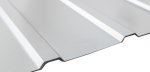 Pozinkovaný profilový plech 0,55 mm - lakovanýPozinkovaný profilový plech tl. 0,55 mm, 10 mm hloubka vlny, přinýtovaný př. přišroubovaný na pozinkované stěnové spodní kostře. Nucené větrání a odvětrávání zvenku namontovaným žaberním plechem a uvnitř zabudovanou plastovou odvětrávací mřížkou (neplatí pro ENEV!). Venkovní lakování s dvoukomponentní barvou ( pololesk ) v RAL-K7 odstínu dle volby, s vyjímkou signálních nebo metalických barevných odstínů.Venkovní opláštění RAL: 7016 antracitRámová konstrukce RAL: 7016
 Stěnový panel 80 mm DTD vnitřníIzolace položena mezi konstrukci rámu.
Protipožární třída A dle EN 13501-2
Izolace: Minerální vata 80 mm WLG 035
 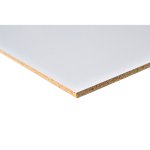 Dřevotřísková deska tloušťka 10 mm V20 E1 - bílá, stropDřevotřísková oboustranně laminovaná deska, tloušťka 10 mm V20 E1, bílá přinýtovaná na ocelové spodní konstrukci přes spodní parozábranu (PE Folie 0, 2 mm, v pásech položena a parotěsně slepena) hlavičky nýtů zakryté plastovými čepičkami příslušné barvy. Všechny spoje a rohová spojení ukončeny PVC lištami.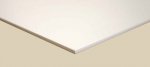 Plastové desky Trovicel  - strop 10 mmPlastové desky Trovicel - bílá barva - tloušťka 10 mm, přinýtovány na ocelové spodní konstrukci, přes spodní parozábranu (PE folie 0,2 mm, v pásech položena a parotěsně slepena), hlavičky nýtů zakryté plastovými čepičkami příslušné barvy. Všechny spoje a rohová spojení ukončeny bílými PVC lištami, ukončení u stropu s PVC lištou.Dřevotřísková deska tloušťka 10 mm V20 E1 - bílá, stěnyDřevotřísková oboustranně laminovaná deska, tloušťka 10 mm V20 E1, bílá přinýtovaná na ocelové spodní konstrukci přes spodní parozábranu (PE Folie 0, 2 mm, v pásech položena a parotěsně slepena) hlavičky nýtů zakryté plastovými čepičkami příslušné barvy. Všechny spoje a rohová spojení ukončeny PVC lištami ukončení u stropu PVC lištou.Podlahovina LINO FATRA, DOMOPVC Podlahovina LINO FATRA, DOMO
Tloušťka 1,4 mm, Oblast použití dle ČSN EN 649,685 21-22, Třída K1, K2, Reakce na oheň dle EN 13501-1 B fl-s1, položena v pásech po celé ploše a svařena,
Dekor: šedý mramor Vz: 3100-41
Zakončení plastovou bílou okopovou lištou.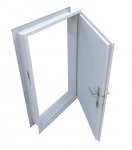 1,00 ksVenkovní ocelové dveře ZK 875x2000 mmVenkovní ocelové dveře ZK 875x2000 mm, pozinkované, izolované, hladké provedení, zámek s cylindrickou vložkou se 3 klíči, kováním, se zárubní s těsněním, lakované v barvě RAL 70161,00 ksVnitřní dřevěné dveře 735 x 2110 mm do vlhkých místnostíVnitřní dřevěné dveře bílé, se zárubní, s kováním, s cylindrickým zámkem. Určené do vlhkých místností.
Rozměry: 735x2110 mm3,00 ksPVC okno, Š 600 x V 600 mmPlastové okno, barva bílá, s otočným-sklopným kováním, s celoobvodovým těsněním, s izolačním ornamentním prosklením, U-Hodnota 1,1 W/m2K.
Rozměr: 600 mm x 600 mm, 1-křídlé1,00 ksElektro-modul ca. 10“Elektro instalace, 400/220 V.
Vedení kabelů, vypinačů a zásuvek ve stěně nebo v kabelovém žlabu.Vybavení pro jeden kontejnerový modul:
2 CEE-Vnější přívody, 380 V, 32 Amp. (Přívodka/Zásuvka v zapuštěné krabici)
1 Rozvodná skříňka osazená jistícími automaty a proudovým chráničem FI 0,03 A2 Zásuvky 220 V
1 Zásuvka 2kW/220 V - extra jištěná v rozvaděči
1 kombinace Vypínač/ZásuvkaOchrana v obytných místnostech IP20
Ochrana v sanitárních místnostech IP44Přípojení do rozvodné sítě, uzemnění, přepěťová ochrana stejně jako ochrana před bleskem není součástí dodávky. Revize elektroinstalace dle norem musí být provedena odbornou firmou na místě po připojení do sítě - zajišťuje zákazník. Ochrana proti obloukovému zkratu AFDD není součástí dodávky a bude nabízena výlučně na požádání.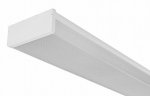 1,00 ksSvítidlo do vlhkých místností s vaničkou 1x36 WSvítidlo do vlhkých místností s vaničkou 1x36 W, ochrana IP 65, třída ochrany I. těleso z polyesteru zesíleného skelným vláknem, těžce zápalného, odolného agresivním účinkům, krycí vanička z perličkové umělé hmoty.1,00 ksPřisazené svítidlo s prismatickou vaničkou 1x36 W, ochrana IP40,Přisazené svítidlo s prismatickou vaničkou 1x36 W, ochrana IP40,
Základová deska z ocelového plechu bíle lakovaného.
Prizmatická vanička z hladkého org. plastu s rovnoměrným prosvětlením.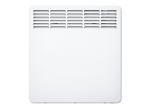 1,00 ksElektro nástěnný konvektor Stiebel Eltron CNS 100 Trend - 1000 WElektro nástěnný konvektor Stiebel Eltron CNS 100 Trend - 1000 W, ovládání pomocí podsvíceného displaye
 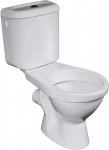 1,00 ksPorcelánové WC, standartní, stojícíPorcelánové WC, standartní stojící, barva sanitární bílá, plastová sedací WC-deska, barva bílá, s plastovým standartním splachovačem, s plastovou čistící WC štětkou, s plastovým držákem na toaletní papír, s plastovým háčkem na šaty.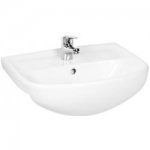 2,00 ksPorcelánové umyvadlo, studená/teplá vodaPorcelánové umyvadlo, bílá sanitární barva, 550 x 430 mm, s jednopákovou baterií pro studenou a teplou vodu, se sifonem proti zápachu, s plastovou poličkou bílou, se zrcadlem v bílých plastových úchytech.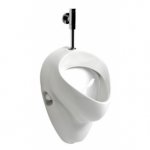 1,00 ksPorcelánový pisoar s tlakovým splachovačemPorcelánový pisoar, zavěšený na stěně, barva sanitární bílá, s tlakovým splachovačem a vedením na stěně, se sifonem
proti zápachu.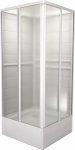 1,00 ksSprchovací plastová kabina Teiko SBOXRHSprchovací plastová kabina Teiko SBOXRH
Velikost 800 x 800 x 2065 mm/světlá výška 1850 mm, s plastovými sklapovacími dveřmi, s plastovou vaničkou se sifonem, polyesterová pearl výplň stěn, s pákovou baterií na teplou a studenou vodu, s hadicí a sprchovou růžicí s úchytem1,00 ksOdvětrání odpadního systémuOdvětrání odpadního systému, s prostupem přes venkovní stěnu případně střechu, průměr odvětrací trubky musí být minimálně stějně veliký jako nejvyšší použitý průměr při vedení odpadního systému.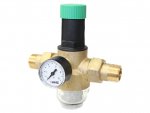 1,00 ksPřípojná armatura pro tlakovou voduPřípojná armatura pro tlakovou vodu s jemným filtrem, redukčním ventilem se zabraňovačem zpětného toku, manometr nastavený se zadním tlakem na 4 bary, uzavíracím ventilem celého systému.
Všechno viditelně instalované.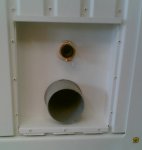 1,00 ksPřívod přes stěnu, zapuštěnýPřívod, přes stěnu, zapuštěný ve stěně, odpad 100 mm, přívod 3/4":
- všechna trubková vedení budou položena na stěně
- odpadová vedení: HT-trubky šedé, bez nátěru
- přívodní vedení:  trubky, bez nátěru1,00 ksPřívod odpad přes podlahuPřívod, odpad přes podlahu, odpad 100 mm, přívod 3/4":
- všechna trubková vedení budou položena na stěně
- odpadová vedení: HT-trubky šedé, bez nátěru
- přívodní vedení:  trubky, bez nátěru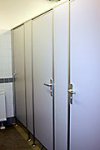 1,00 ksWC kabina STANDARDWC kabina STANDARD, s vnitřními dveřmi, bílý jasan, s voštinovou výplní, WC zámkem a kováním s ukazatelem otevřeno / zavřeno, s možností otevření z vnější strany, šířka křídla ca. 570 mm, dělící příčka z laminované dřevotřísky v ocelovém rámu s otevřeným prostorem u podlahy stropu.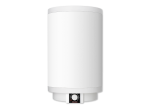 1,00 ksOhřívač vody Stiebel Eltron PSH 80 Trend, 220 VOhřívač vody Stiebel Eltron PSH 50 Trend, 220 V, objem 80 litrů, napevno instalovaný, protizámrazová ochrana, nádrž izolovaná, bílý vnější plášť, s upevňovací armaturou, teplovodní vedení k předávacímu bodu.1,00 ksFekální tank 3000x2438x700 mm - ca. 5 m31,00 ksTřístupňové schodiště k fekálnímu tanku, 2 zábradlí, podestaTřístupňové schodiště k fekálnímu tanku, 2 zábradlí, podesta, všechny díly pozinkované.Napevno přidělané k rámu.
 